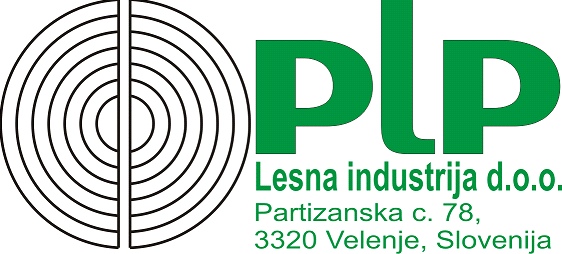 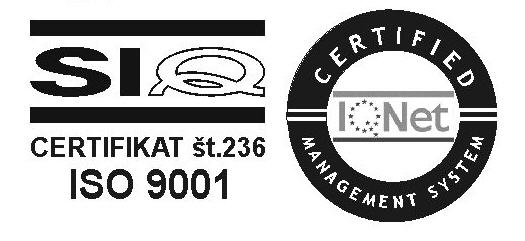 DRUŽBA PLP D.O.O. RAZPISJUJE TRI PROSTA DELOVNA MESTAUPRAVLJALEC Z LESNO OBDELOV.STROJI II - M/ŽPričakujemo:najmanj III. stopnjo izobrazbe tehnične smeri (nižja poklicna šola);delovne izkušnje: 3 mesece;zaželene so izkušnje iz področja lesarstva.Osnovna opravila in naloge na delovnem mestu: opravljanje dnevnega pregleda krožne in tračne žage, drobilnika ter ostalih naprav (naperjenost, nabrušenost in pritrjenost žaginih listov, delovanje odsesovalnih naprav);krojenje lesa na določene dolžine, robljenje in opravljanje razreza lesa s krožno, večlistno krožno ali tračno žago;sortiranje, klasiranje, zlaganje in nalaganje lesa;opravljanje kontrole razreza;odgovornost za optimalno izkoriščenost surovin;odgovornost za opravljanje del v skladu z danimi navodili;odgovornost za red in čistočo na delovišču;ostala dela po naročilu nadrejenega.Kaj nudimo:redno plačilo,delo v prijetnem kolektivu intakojšen začetek dela.Kandidati morajo k prijavi priložiti življenjepis z navedbo delovnih izkušenj in potrdilo o zaključenem šolanju. Trajanje zaposlitve: z izbranim kandidatom bomo sklenili delovno razmerje za določen čas – 3 mesece, s polnim delovnim časom, z možnostjo podaljšanja delovnega razmerja. Vse zainteresirane kandidate vabimo, da pošljejo prijave z dokazili o izpolnjevanju pogojev za zasedbo najkasneje do 13.10.2019, na elektronski naslov kadrovska.premogovnik@rlv.si.    Zaposlujemo po načelu enakih možnosti in nediskriminatornosti.Srečno!